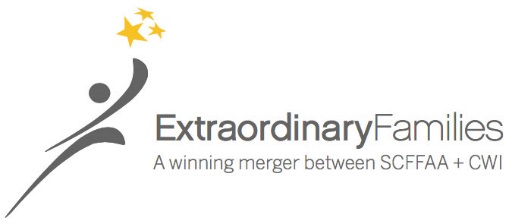 CERTIFICATION CHECKLIST FOR FOSTER/ADOPT  PARENT(S)                                                  Name of Applicant(s)__________________________________________________The items listed below must be completed during the certification process by both the applicant andthe co-applicant.  Please submit original forms, documents required.   To be completed by applicant				____ Fost/Adopt Application form - Part I____ Fost/Adopt Application form - Part  II____ Application Fee Contract ____ References List ____ Release of Information (2 originals)____ SAFE Questionnaire I 			____ Confidentiality Agreement		____ Authorization for Release of Confidentiality Information____ Acknowledgement of Confidentiality of Fost/Adopt Parent Records____ Statement of Non-Discrimination  ____ Disciplinary Guidelines____ Report of Suspected Child Abuse____ Weapons Safety Agreement____ Swimming Pool Agreement ____ Out-of-State Disclosure & Criminal Record Statement –  (508D - for all adults in the home)____ Guidelines on Required Criminal/Child Abuse Clearances____ Declaration of Understanding____ No Smoking Policy____ Guidelines & Agreement/Child Caregivers____ Pre-Certification Agreement____ Livescans (DOJ/FBI/CAI)____Foster Care (A0448)    and     ____Adoption (A1585)____ DMV driving record printout – form attached (16 yrs. old+ in the home)____ California Driver's License – legible, in color and enlarged (16 yrs + in the home-)____ Driving Record Disclosure____ Facility Sketches – Floor and yard (indicate all windows in the home)____ Emergency Disaster Plan____ Evidence of Homeowner's Liability Insurance (page showing dates of coverage only)____ Physician’s Examination (AD524) and Health Screening Report (Lic 503)____ Physical Examination for all the children in the home____ TB Test (for all adults in the home)____ Income Verification (two current pay stubs per person, or prior year tax returns - 1st and signature pages only)   ____ Current school report cards (for all school age children in the home) ____ Marriage Certificate (certified copy)____ Divorce Document (certified copy)____ Death Certificate of prior spouse____ Court order finalizing prior adoptions____ Discharge papers from Armed Services____ Child support verification for children not living in the home____ Licenses and Immunization Records for Dogs____ Baby-Sitter Information (separate packet)Transportation:  (for cars used to transport fost/adopt children)____ Fost/Adopt Parent Vehicle Liability Statement____ Vehicle(s) inspection (Mechanic’s signature required)____ Evidence of vehicle(s) insurance (page showing dates of coverage only)Information given to Adoptive Parents during interviews:____ Questionnaire II (to be done by Adoption Social Worker)____ Fost/Adopt Risks Contract____ AAP Information Booklet____ Grievance Procedures____ Adoption Resources____ Social Security Information____ Signature Page____ Children’s Questionnaire____ Child desired worksheet ____ Support System List____ Child Information DisclosureDocuments completed by Adoption Worker/Staff:____ CWS/CMS Release of Information____ Request for History of Child Abuse/Neglect____ References (4 required)____ Employment Verification   Mailed  __________________ Psychosocial Inventory____ Approved Home Study____ Home Inspection____Megan’s Law website clearanceCoursework:	____ Completion of Orientation and Training Sessions____ CPR Training Certificate____ First Aid Training Certificate